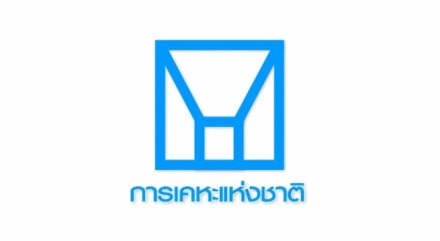 สรุปสาระสำคัญมีผลต่อการเคหะแห่งชาติอย่างไร (ถ้ามี)Title / ชื่อเรื่อง : ทักษะในการทำงานทักษะในการทำงานทักษะในการทำงานReference / ข้อมูลอ้างอิง : http://incquity.com/articles/office-operation/8-skills-employee-should-havehttp://incquity.com/articles/office-operation/8-skills-employee-should-havehttp://incquity.com/articles/office-operation/8-skills-employee-should-haveReference / ข้อมูลอ้างอิง : Reference / ข้อมูลอ้างอิง : Author / ผู้เขียน :นายสมภพ  วรเจริญPosition / ตำแหน่ง :พ.บริหารงานทั่วไป 6E-mail :sompob@nha.co.thDate / วันที่เขียน : ทักษะในการทำงาน
         เมื่อก่อนการจะรับใครสักคนเข้ามาเป็นพนักงานในบริษัทมักจะมุ่งเน้นตรวจสอบและให้น้ำหนักกับความรู้เป็นสำคัญ แต่ในปัจจุบันการมีความรู้แต่เพียงอย่างเดียวนั้นไม่เพียงพอที่จะทำให้การทำงานร่วมกันภายในองค์กรประสบความสำเร็จได้ เพราะการรับพนักงานโดยมองความรู้พื้นฐานที่จบการศึกษามาเพียงอย่างเดียวเป็นมุมมองที่แคบเกินไป เนื่องจากการทำงานจริงๆภายในบริษัทจะต้องใช้อะไรที่มากกว่านั้นพนักงานและองค์กรจึงจะสามารถอยู่รอดร่วมกันได้ ซึ่งชิ้นส่วนสำคัญที่ขาดหายไปในการพิจารณาคัดเลือกพนักงานก็คือเรื่องของ “ทักษะ” นั่นเอง ทักษะการทำงานที่จำเป็นซึ่งพนักงานทุกคนจำเป็นจะต้องมี อันประกอบไปด้วยทักษะที่ ๑  คอมพิวเตอร์เดี๋ยวนี้แทบจะไม่มีองค์กรไหนทำงานด้วยการใช้มือจับปากกากันอีกต่อไปแล้ว ทักษะในเรื่องคอมพิวเตอร์จึงเป็นสิ่งที่สำคัญมากและผู้ประกอบการควรที่จะต้องเอาใจใส่ในเรื่องนี้ให้มากเป็นพิเศษ เพราะพนักงานที่มีความรู้ความสามารถบวกกับทักษะในเรื่องของคอมพิวเตอร์ไม่ว่าจะเป็นเรื่องการพิมพ์แบบสัมผัส สามารถใช้โปรแกรมได้หลากหลาย รับส่งอีเมล์เป็น ฯลฯ จะสามารถทำงานได้รวดเร็วและมีประสิทธิภาพมากยิ่งขึ้น แถมยังช่วยลดภาระการทำงานที่ซ้ำซ้อนภายในบริษัทได้อีกด้วยทักษะที่ ๒  การฟังและพูดเพราะมนุษย์แตกต่างจากสิ่งมีชีวิตประเภทอื่นๆตรงที่เรามีภาษาที่ใช้ในการติดต่อสื่อสารเป็นของตนเอง ทักษะในการพูดและฟังจึงถือเป็นสิ่งที่สำคัญมากเพราะมันจะมีส่วนช่วยลดข้อผิดพลาดที่เกิดจากการประสานงานที่คลาดเคลื่อนไปได้มากกว่าครึ่ง ซึ่งพนักงานที่มีทักษะการฟังที่ดีก็มักจะมีทักษะการพูดที่ดีตามไปด้วยเพราะทั้งสองสิ่งมีความเชื่อมโยงกันนั่นเองทักษะที่ ๓  การเขียนการเขียนในที่นี้อาจจะไม่ได้หมายรวมถึงการเขียนเป็นตัวหนังสือเท่านั้น แต่มีความหมายที่กว้างและครอบคลุมถึงการสื่อสารทั้งหมด โดยจะอยู่ในฐานะของผู้ส่งสารและจดบันทึกในเรื่องต่างๆ ทั้งการเขียนแผนธุรกิจ การนำเสนอแผนงานโครงการ การนำเสนองบดุลบัญชี ฯลฯ เป็นต้น ดังนั้นพนักงานของบริษัททุกคนจะต้องมีทักษะในเรื่องของการเขียนด้วย เพราะหากพนักงานคนไหนไร้ซึ่งทักษะตัวนี้แล้วล่ะก็การประสานงานภายในองค์กรก็จะเป็นไปอย่างยุ่งยากมากขึ้นทักษะที่ ๔  การแก้ปัญหาเป็นอีกหนึ่งทักษะที่มีความสำคัญมากเพราะถือเป็นเรื่องธรรมดาของการทำงานที่ทุกสิ่งทุกอย่างที่ลงมือทำมักจะมีปัญหาแฝงมาด้วยอยู่เสมอ ดังนั้นพนักงานที่มีทักษะในการแก้ปัญหาจะสามารถเอาตัวรอดในสถานการณ์ที่บีบคั้นเช่นนี้ได้เป็นอย่างดี ทำให้มั่นใจได้ว่าการดำเนินงานภายในบริษัทจะไม่หยุดชะงักเพียงเพราะแค่คนเพียงคนเดียวแก้ปัญหาไม่เป็นอย่างแน่นอนทักษะที่ ๕  การบริหารเวลาโดยปกติการทำธุรกิจก็มีปัญหาในเรื่องของภาวะการแข่งขันในท้องตลาดให้ต้องคิดวิตกกังวลกันมากมายอยู่แล้ว แต่นอกจากนี้ในบางครั้งศัตรูที่น่ากลัวที่สุดกลับเป็นเวลาที่หมุนผ่านบนเข็มนาฬิกามากกว่า พนักงานในบริษัทจึงควรมีทักษะในเรื่องของการบริหารเวลากับการทำงานให้เหมาะสมและสามารถไปด้วยกันได้เป็นอย่างดีด้วย เพื่อให้งานสามารถก้าวเดินไปข้างหน้าได้อย่างต่อเนื่องไม่มีสะดุด ซึ่งจะมีส่วนช่วยเพิ่มสมรรถนะและโอกาสในการแข่งขันกับคู่แข่งให้เพิ่มสูงขึ้นด้วยในท้ายที่สุดทักษะที่ ๖  มนุษยสัมพันธ์เป็นเลิศระบบการทำงานในบริษัทที่ประสบความสำเร็จจะมีจุดเด่นที่เห็นได้ชัดเจนที่สุดก็คือในเรื่องของการทำงานแบบเป็นทีมเวิร์ค ซึ่งสิ่งนี้ถือเป็นสิ่งจำเป็นสำหรับการทำงานในบริษัททุกยุคทุกสมัย ดังนั้นทักษะในเรื่องมนุษย์สัมพันธ์จึงเป็นอีกหนึ่งทักษะที่พนักงานทุกๆคนจำเป็นต้องมี เพราะมันมีกลไกที่สามารถช่วยลดความขัดแย้งกับเพื่อนร่วมงานลงได้อย่างมาก อีกทั้งยังช่วยอำนวยการให้การติดต่องานกับแผนกอื่นเป็นไปอย่างมีประสิทธิภาพไม่มีการข้ามเส้นระหว่างกันด้วยทักษะที่ ๗  อดทนอย่างที่ได้กล่าวไปแล้วว่าปัญหาในการทำงานเป็นวัฏจักรอย่างหนึ่งที่เกิดขึ้นเป็นประจำ ด้วยเหตุผลประการเช่นนี้พนักงานทุกคนจึงต้องมีทักษะในเรื่องของความอดทนที่ยอดเยี่ยมเป็นเลิศด้วย เพราะความอดทนคือคุณสมบัติขั้นต้นที่จะช่วยให้พนักงานสามารถฝ่าฟันปัญหามรสุมในเรื่องต่างๆออกมาได้ทักษะที่ ๘  ภาษาต่างประเทศถ้าพนักงานสามารถสื่อสารภาษาต่างประเทศได้จะถือว่าได้เปรียบเป็นอย่างมาก เพราะต้องไม่ลืมว่าการพัฒนาเทคโนโลยีตามยุคสมัยได้มีส่วนทำลายพรมแดนทางเศรษฐกิจลงอย่างสิ้นเชิง โดยปัจจุบันบริษัทจากต่างประเทศได้เข้ามาลงทุนและติดต่อทำธุรกิจกับบริษัทสัญชาติไทยเพิ่มมากขึ้นเรื่อยๆ พนักงานขององค์กรจึงควรมีทักษะความรู้ในเรื่องภาษาต่างประเทศติดตัวเอาไว้บ้าง ไม่ใช่เห็นชาวต่างชาติเมื่อไหร่ก็ต่างตกใจวิ่งหนีหรือเกี่ยงกันจะเห็นได้ว่าความรู้เพียงอย่างเดียวไม่ใช่องค์ประกอบที่สำคัญที่สุดที่จะนำมาใช้เป็นบรรทัดฐานในการคัดเลือกพนักงานอีกต่อไปเพราะความรู้จะไร้ค่าหากพนักงานขาดซึ่งทักษะในการทำงานและการอยู่ร่วมกันกับผู้อื่น ดังนั้นหากคราวใดที่ผู้ประกอบการจะต้องเลือกพนักงานเข้ามาเป็นสมาชิกใหม่ในองค์กรก็ขอให้พิจารณาในเรื่องของทักษะให้ดีควบคู่กับความรู้ด้วย       ทักษะการทำงานที่จำเป็นซึ่งพนักงานทุกคนจำเป็นจะต้องมี ซึ่งจะส่งผลต่อองค์กรให้มีสมรรถนะที่สูงขึ้น และสามารถประกอบกิจการอย่างมั่นคงและยั่งยืน